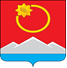 АДМИНИСТРАЦИЯ ТЕНЬКИНСКОГО ГОРОДСКОГО ОКРУГАМАГАДАНСКОЙ ОБЛАСТИП О С Т А Н О В Л Е Н И Е       20.10.2020 № 275-па                 п. Усть-ОмчугОб утверждении муниципальной программы«Поддержка общественных инициатив, содействие укреплению институтов гражданского общества в Тенькинском городском округе Магаданской области на 2021-2023 годы»В соответствии со статьей 179 Бюджетного кодекса Российской Федерации, в целях реализации государственной программы Магаданской области «Содействие развитию институтов гражданского общества, укреплению единства российской нации и гармонизации межнациональных отношений в Магаданской области», утвержденной постановлением Правительства Магаданской области от 09 августа 2019 г. N 532-пп, "Об утверждении государственной программы Магаданской области "Содействие развитию институтов гражданского общества, укреплению единства российской нации и гармонизации межнациональных отношений в Магаданской области", в соответствии с Уставом муниципального образования «Тенькинский городской округ» Магаданской области администрация Тенькинского городского округа,  постановлением администрации Тенькинского городского округа Магаданской области от 24.02.2016 № 120-па «Об утверждении Порядка принятия решений о разработке муниципальных программ, их формировании и реализации», администрация Тенькинского городского округа Магаданской области  п о с т а н о в л я е т:1. Утвердить прилагаемую муниципальную программу «Поддержка общественных инициатив, содействие укреплению институтов гражданского общества в Тенькинском городском округе Магаданской области на 2021-2023 годы»2.  Контроль исполнения постановления возложить на заместителя главы администрации Тенькинского городского округа по вопросам социальной политики Е.Ю. Реброву3. Настоящее постановление вступает в силу после официального опубликования (обнародованию).И. о. главы Тенькинского городского округа                                 Е. Ю. РеброваМуниципальная программа«Поддержка общественных инициатив, содействие укреплению институтов гражданского общества в Тенькинском городском округе»на 2021 – 2023 годы»ПАСПОРТмуниципальной программы«Поддержка общественных инициатив, содействие укреплению институтов гражданского общества в Тенькинском городском округе» на 2021 – 2023 годы»(наименование программы)1. Анализ текущего состояния проблемы с обоснованиемнеобходимости ее решения программным методом	Одним из приоритетных направлений деятельности Администрации Тенькинского городского округа  Магаданской области (далее-Администрация) является взаимодействие органов местного самоуправления с институтами гражданского сообщества, для создания условий, направленных на решение актуальных социально-значимых общественных проблем.	Важная роль в процессе такого взаимодействия принадлежит СО НКО. Современные общественные организации представляют собой сформированную в организованные группы часть населения на основе осознания общности своих интересов и целей. Они выражают общественное мнение отдельных групп общества и способны самостоятельно решать не только свои собственные проблемы, но и проблемы других людей, а также проблемы территории, на которой они проживают.Но на сегодняшний день перед гражданским обществом Тенькинского городского округа наиболее остро стоят не только сами общественные проблемы, но и отсутствие путей их решения.Население не осознаёт своих правовых возможностей в реализации прав на местное самоуправление. Об этом говорит низкая активность граждан округа, отсутствие знаний в данной области, практики участия в местном самоуправлении, на протяжении последних лет отсутствие реализованных общественных проектов, направленных на улучшение социальной среды.Гражданское общество призвано решать актуальные социальные проблемы, осуществлять полезные инициативы и проекты, создавать условия для вовлечения населения в добровольческую деятельность. Взаимодействие муниципальной власти с общественностью строится на принципах социального партнерства, включающего объединение усилий в постановке и решении приоритетных задач, взаимную ответственность сторон за результаты их реализации. Это позволит вывести процессы управления социальным климатом на принципиально иной качественный уровень.Важная особенность данного взаимодействия заключается в том, что для осуществления полноценной деятельности общественные организации должны иметь официальный правовой статус (регистрация организации в установленном законом порядке). Помимо ощутимого социального эффекта, официально зарегистрированные СО НКО могут реализовывать общественные мероприятия, тематические акции, разрабатывать и внедрять проекты по улучшению жизни населения округа, привлекая финансирование из бюджетов различных уровней посредством получения субсидий, дополнительных источников, грантовых поддержек и конкурсов.На сегодняшний день на территории Тенькинского округа отсутствуют СО НКО, ведущие активную общественную деятельность. А те немногие организации, которые официально зарегистрированы, действуют исключительно в узконаправленных интересах. Это может свидетельствовать как о пассивной гражданской позиции, так и о недостаточном количестве и качестве информирования по данному вопросу, отсутствия опыта и навыков осуществления общественной деятельности. Тем не менее, по состоянию на август 2020 года в округе есть инициативные общественные группы с готовыми интересными проектами  в сфере культуры, национальных ценностей, спорта и туризма, застрявшие на начальном этапе реализации из-за нехватки финансирования. 	 В нашем регионе имеется достаточное количество положительного опыта деятельности СО НКО. Все они являются яркими примерами того, как живя в отдаленном регионе можно решать местные общественно значимые проблемы, посредством реализации общественной проектной деятельности с привлечением финансирования областного и федерального бюджета. 	Успешный региональный опыт можно использовать не только для создания СО НКО и реализации проектной деятельности на территории Тенькинского городского округа, но и для обмена опытом, проведения семинаров и обучающих площадок для руководителей и участников общественных инициатив.	На сегодняшнем этапе целесообразно поддерживать общественные идеи и инициативы, которые, с одной стороны, обеспечивают насущные потребности населения, а с другой стороны, плотно связаны с планами деятельности органов местного самоуправления.Программно-целевой метод послужит основой для создания, развития и поддержки СО НКО, даст дополнительный импульс общественно-полезным инициативам граждан Тенькинского городского округа Магаданской области.2. Цели и задачи	Цель Программы – содействие становлению и развитию в Тенькинском городском округе активного гражданского общества, формирование благоприятных условий для выявления и реализации общественных инициатив, осуществления деятельности социально ориентированных некоммерческих организаций.Для достижения поставленной цели и обеспечения результатов ее реализации необходимо решение следующих задач:- создание условий для повышения и популяризации гражданской активности жителей Тенькинского городского округа;- реализация мер муниципальной поддержки деятельности СО НКО и  общественных инициатив;- содействие в реализации перспективных проектов общественных объединений и СО НКО, направленных на решение общественно значимых проблем округа.3. Система программных мероприятийСистема программных мероприятий, направленная на реализацию муниципальной программы «Поддержка общественных инициатив, содействие укреплению институтов гражданского общества в Тенькинском городском округе» на 2021 – 2023 годы» изложена в Приложении № 1 к Программе.4. Сроки (этапы) реализации ПрограммыСрок реализации Программы - 2021-2023 годы, без деления на этапы.5. Важнейшие целевые показатели и индикаторы ПрограммыЦелевые показатели и индикаторы, обеспечивающие количественную и качественную оценку реализации муниципальной программы «Поддержка общественных инициатив, содействие укреплению институтов гражданского общества в Тенькинском городском округе» на 2021 – 2023 годы», изложены в Приложении № 2 к Программе.6. Правовое обеспечение ПрограммыПравовые распорядительные документы, планируемые к разработке в рамках реализации муниципальной программы «Поддержка общественных инициатив, содействие укреплению институтов гражданского общества в Тенькинском городском округе» на 2021 – 2023 годы», изложены в Приложении № 3 к Программе.7. Ресурсное обеспечение ПрограммыИсточники, структура и объем финансирования мероприятий Программы изложены в Приложении № 4 к Программе.	Финансовое обеспечение мероприятий Программы осуществляется за счет средств бюджета муниципального образования «Тенькинский городской округ» Магаданской области.8. Система управления ПрограммойЗаказчиком Программы является администрация Тенькинского городского округа Магаданской области. Заказчик осуществляет управление реализацией Программы и несет ответственность за ее результаты. Формы и методы организации управления реализацией Программы определяются заказчиком в соответствии с законодательством Российской Федерации.Руководителем Программы является глава Тенькинского городского округа.Заказчик осуществляет контроль за ходом реализации Программы, обеспечивает организацию системы учета и отчетности, позволяющую обеспечить постоянный мониторинг выполнения Программы, в соответствии с постановлением администрации Тенькинского городского округа Магаданской области от 24.02.2016 № 120-па «Об утверждении Порядка принятия решений о разработке муниципальных программ, их формировании и реализации» и постановлением администрации Тенькинского городского округа Магаданской области от 02.11.2010 № 295-па «Об утверждении Порядка оценки эффективности реализации муниципальных программ, действующих на территории муниципального образования Тенькинский городской округ Магаданской области».Реализация программных мероприятий осуществляется исполнителями Программы в соответствии с перечнем мероприятий.В ходе реализации мероприятий Программы допустимо оперативное изменение исполнителями Программы способов или условий выполнения этих мероприятий.Координацию исполнения программных мероприятий, включая мониторинг их реализации, оценку результативности осуществляет Заместитель главы ТГО.9. Ожидаемые социально-экономические результаты реализациипрограммных мероприятийРеализация мероприятий муниципальной программы «Поддержка общественных инициатив, содействие укреплению институтов гражданского общества в Тенькинском городском округе» на 2021 – 2023 годы» позволит:	- повысить гражданскую активность, активизировать деятельность общественных объединений, СО НКО Тенькинского городского округа;- повысить эффективность взаимодействия органов местного самоуправления муниципального образования «Тенькинский городской округ» Магаданской области с общественными объединениями, СО НКО, гражданскими активистами;- увеличить количество реализуемых на территории округа общественных проектов.10. План мероприятий ПрограммыПлан реализации мероприятий муниципальной программы «Поддержка общественных инициатив, содействие укреплению институтов гражданского общества в Тенькинском городском округе» на 2021 – 2023 годы» представлен в Приложении № 5 к Программе.________________________СИСТЕМА ПРОГРАММНЫХ МЕРОПРИЯТИЙмуниципальной программы«Поддержка общественных инициатив, содействие укреплению институтов гражданского общества в Тенькинском городском округе» на 2021 – 2023 годы»___________________ВАЖНЕЙШИЕ ЦЕЛЕВЫЕ ПОКАЗАТЕЛИ И ИНДИКАТОРЫмуниципальной программы«Поддержка общественных инициатив, содействие укреплению институтов гражданского общества в Тенькинском городском округе» на 2021 – 2023 годы»___________________Приложение № 3к муниципальной программе«Поддержка общественных инициатив, содействие укреплению институтов гражданского общества в Тенькинском городском округе»     на 2021 – 2023 годы»ПРАВОВОЕ ОБЕСПЕЧЕНИЕмуниципальной программы«Поддержка общественных инициатив, содействие укреплению институтов гражданского общества в Тенькинском городском округе» на 2021 – 2023 годы»___________________Приложение № 4к муниципальной программе«Поддержка общественных инициатив, содействие укреплению институтов гражданского общества в Тенькинском городском округе»     на 2021 – 2023 годы»РЕСУРСНОЕ ОБЕСПЕЧЕНИЕмуниципальной программы«Поддержка общественных инициатив, содействие укреплению институтов гражданского общества в Тенькинском городском округе» на 2021 – 2023 годы»___________________Приложение № 5к муниципальной программе«Поддержка общественных инициатив, содействие укреплению институтов гражданского общества в Тенькинском городском округе»     на 2021 – 2023 годы»ПЛАН МЕРОПРИЯТИЙмуниципальной программы«Поддержка общественных инициатив, содействие укреплению институтов гражданского общества в Тенькинском городском округе» на 2021 – 2023 годы»___________________УТВЕРЖДЕНАПриложениек постановлению администрацииТенькинского городского округаМагаданской областиот 20.10.2020 № 275-паНаименование муниципальной программы«Поддержка общественных инициатив, содействие укреплению институтов гражданского общества в Тенькинском городском округе» на 2021 – 2023 годы» (далее - Программа)Цели муниципальной программыСодействие становлению и развитию в Тенькинском городском округе активного гражданского общества, формирование благоприятных условий для выявления и реализации общественных инициатив, осуществления деятельности социально ориентированных некоммерческих организаций (далее – СО НКО)Задачи муниципальной программы- создание условий для повышения и популяризации гражданской активности жителей Тенькинского городского округа;- реализация мер муниципальной поддержки деятельности СО НКО и общественным инициативам;- содействие в реализации перспективных проектов общественных объединений и СО НКО, направленных на решение социально значимых проблем округа.Ответственный исполнитель муниципальной программыЗаместитель главы администрации Тенькинского городского округа по вопросам социальной политикиУчастники муниципальной программыЗаместитель главы администрации Тенькинского городского округа по вопросам социальной политики (далее по тексту – Заместитель главы ТГО);Отдел культуры администрации Тенькинского городского округа Магаданской обл. (далее по тексту - ОК);Управление образования и молодежной политикиадминистрации Тенькинского городского округа Магаданской области (далее по тексту – УО и МП); МБУ «Тенькинская спортивная школа» (далее по тексту - ТСШ);Отдел по организационному и информационному обеспечению комитета по правовому и организационному обеспечению администрации Тенькинского городского округа (далее по тексту – ОО и ИО);Общественные объединения и СО НКО, зарегистрированные и осуществляющие свою деятельность на территории Тенькинского городского округа (по согласованию);Юридические и (или) физические лица (в соответствии с Федеральным законом №44-ФЗ от 05.04.2013г.)Подпрограммы муниципальной программы (при наличии)Нет Целевые показатели муниципальной программы- количество общественных проектов, осуществленных при поддержке администрации Тенькинского городского округа;- количество общественно значимых мероприятий, проведенных при поддержке администрации Тенькинского городского округа;- число граждан, охваченных в рамках проведения общественно значимых мероприятий; - количество СО НКО, вновь зарегистрированных на территории Тенькинского городского округа;- количество обучающих мероприятий (семинары, круглые столы, тренинги, конференции), направленных на деятельность СО НКО;- число граждан, охваченных обучающими мероприятиями в сфере деятельности СО НКО;- количество административных мероприятий (участие в комиссиях, заседаниях, общественных слушаниях) с участием представителей общественных организаций и СО НКОСроки и этапы реализации муниципальной программы2021-2023 годыРесурсное обеспечение муниципальной программыОбщий объем финансирования Программы за счет средств бюджета муниципального образования «Тенькинский городской округ» Магаданской области (далее по тексту - МБ) составляет 910,0 тысяч рублей, в том числе по годам:2021 - 300,0 тысяч рублей;2022 - 255,0 тысяч рублей;2023 - 355,0 тысяч рублей.Финансирование Программы за счет средств внебюджетных источников не предусмотреноОжидаемые результаты реализации муниципальной программы- повышение гражданской активности, активизация деятельности общественных объединений, СО НКО Тенькинского городского округа;- повышение эффективности взаимодействия органов местного самоуправления муниципального образования «Тенькинский городской округ» Магаданской области с общественными объединениями, СО НКО, гражданскими активистами;- увеличение количества реализуемыхНа территории округа общественных проектов.Справочно: объем налоговых расходов муниципального образования в рамках реализации муниципальной программыПриложение № 1к муниципальной программе«Поддержка общественных инициатив,содействие укреплению институтовгражданского обществав Тенькинском городском округе»на 2021 – 2023 годы»N п/пНаименование мероприятийИсполнительСрок реализацииСтоимость мероприятия, тыс. рублейСтоимость мероприятия, тыс. рублейСтоимость мероприятия, тыс. рублейСтоимость мероприятия, тыс. рублейИсточник финансирования N п/пНаименование мероприятийИсполнительСрок реализацииВсегов т.ч. по годамв т.ч. по годамв т.ч. по годамИсточник финансирования N п/пНаименование мероприятийИсполнительСрок реализацииВсего202120222023Источник финансирования 1234567891.Оказание имущественной поддержки (предоставление помещений подведомственных бюджетных учреждений Администрации, для осуществления деятельности СО НКО), информационной, методической и консультационной поддержки общественным объединениям, СО НКОЗаместитель главы ТГО,ОК,УО и МП,ТСШ2021-2023----Текущее финансирование2.Поддержка разовых общественно полезных мероприятий, акций проводимых общественными объединениями, социально ориентированными некоммерческими организациямиЗаместитель главы администрации           ТГО2021-2023120,030,040,050,0МБ3.Проведение общественно значимых акций, мероприятий, посвященных международным и государственным   праздникам (День Победы, День России и т.д), юбилейными днями воинской славы, днями памяти и пр.Заместитель главы ТГО,ОК,УО и МПТСШ, МАУ «Редакция газеты «Тенька», Тенькинский филиал ООО «ТВ-Колыма-Плюс»2021-2023170,050,050,070,0МБ4.Поощрение активистов общественных объединений и СО НКО премией главы Тенькинского городского округа  «За активную гражданскую позицию и значительный вклад в общественную работу Тенькинского городского округа»Заместитель главы ТГО,ОКОО и ИОМАУ «Редакция газеты «Тенька», Тенькинский филиал ООО «ТВ-Колыма-Плюс» 2021-2023120,030,045,045,0МБ5.Проведение «Дня Мецената»      Заместитель главы              ТГО,                   УО и МП, МАУ «Редакция газеты «Тенька», Тенькинский филиал ООО «ТВ-Колыма-Плюс»2021,2023140,070,0-70,0МБ6.Проведение традиционных праздников народов севера ОК 2021-2023150,050,050,050,0МБ7.Проведение обучающих семинаров, форумов, тренингов для руководителей  и участников общественных организаций и СО НКОЗаместитель главы ТГО,Юридические и физические лица (по согласованию)2021-2023120,040,040,040,0МБ8.Проведение конкурса общественных проектов «Тенька. Траектория развития»Заместитель главы ТГО,ОК,УО и МП, МАУ «Редакция газеты «Тенька», Тенькинский филиал ООО «ТВ-Колыма-Плюс» 2021-202390,030,030,030,0МБ9.Освещение в средствах массовой информации деятельности общественных объединений, СО НКО, гражданских активистовЗаместитель главыТГО,ООиИО2021-2023----Текущее финансированиеПриложение № 2к муниципальной программе«Поддержка общественных инициатив, содействие укреплению институтов гражданского обществав Тенькинском городском округе»на 2021 – 2023 годы»N п/пНаименование целевого индикатораЕд-ца изм-ияПоказатели целевых индикаторов по годамПоказатели целевых индикаторов по годамПоказатели целевых индикаторов по годамПоказатели целевых индикаторов по годамN п/пНаименование целевого индикатораЕд-ца изм-ияБазовый год20202021202220231Количество общественных проектов, реализованных при поддержке администрации Тенькинского городского округашт.03332Количество общественно значимых мероприятий, проведенных при поддержке администрации Тенькинского городского округашт.15683Число граждан, охваченных в рамках проведения общественно значимых мероприятийчел.30070090010004Количество СО НКО, вновь зарегистрированных на территории Тенькинского городского округашт.01125.Количество обучающих мероприятий (семинары, круглые столы, тренинги, конференции), направленных на деятельность СО НКОшт.12226.Число граждан, охваченных обучающими мероприятиями в сфере деятельности СО НКОчел.40801001207.Количество административных мероприятий (участие в комиссиях, заседаниях, общественных слушаниях) с участием представителей общественных организаций и СО НКОшт.051010№п/пВид правового акта (распорядительного документа)Примерное наименование правового акта (распорядительного документа)Сроки разработкиРазработчик123451Постановление администрации Тенькинского городского округа Положение о присуждении премии главы Тенькинского городского округа  «За активную гражданскую позицию и значительный вклад в общественную работу Тенькинского городского округа»I квартал 2021г.Заместитель главы ТГО2Постановление администрации Тенькинского городского округа Положение о конкурсе общественных проектов «Тенька. Траектория развития»I квартал 2021г.Заместитель главы ТГОГод реализации программыСтоимость мероприятий, тыс. рублейОбъем финансирования, тыс. рублейОбъем финансирования, тыс. рублейОбъем финансирования, тыс. рублейСправочно: объем налоговых расходовтыс.руб.Год реализации программыСтоимость мероприятий, тыс. рублейвсегопо источникам финансированияпо источникам финансированияСправочно: объем налоговых расходовтыс.руб.Год реализации программыСтоимость мероприятий, тыс. рублейвсегоМестный бюджетИные источникиСправочно: объем налоговых расходовтыс.руб.1234562021300,0300,0300,00,00,02022255,0255,0255,00,00,02023355,0355,0355,00,00,0№п/пНаименование мероприятияСрок реализации мероприятияСрок реализации мероприятияСрок реализации мероприятияСрок реализации мероприятияСрок реализации мероприятияСрок реализации мероприятияСрок реализации мероприятияСрок реализации мероприятияСрок реализации мероприятияСрок реализации мероприятияСрок реализации мероприятияСрок реализации мероприятияОтветственный исполнитель№п/пНаименование мероприятия2021 г.2021 г.2021 г.2021 г.2022 г.2022 г.2022 г.2022 г.2023 г.2023 г.2023 г.2023 г.Ответственный исполнитель№п/пНаименование мероприятияI кв-лIIкв-лIIIкв-лIVкв-лIкв-лIIкв-лIIIкв-лIVкв-лIкв-лIIкв-лIIIкв-лIVкв-лОтветственный исполнитель1234567891011121314151.Оказание имущественной (предоставление помещений, находящихся в собственности подведомственных бюджетных учреждений Администрации, для осуществления деятельности СО НКО), информационной, методической и консультационной поддержки общественным объединениям, СОНКО ххххххххххххЗаместитель главы ТГО,ОК,УОиМП,ТСШ2.Поддержка разовых общественно полезных мероприятий, проводимых общественными объединениями, СОНКОххххххххххххЗаместитель главы администрации,Общественные объединения,СО НКО3.Проведение общественно значимых акций, мероприятий в соответствии с правовым актом администрации Тенькинского городского округаххххххххххххЗаместитель главы ТГО,ОК,УО,ТСШ4.Поощрение активистов общественных объединений и СО НКО премией главы Тенькинского городского округа  «За активную гражданскую позицию и значительный вклад в общественную работу Тенькинского городского округа»xxxЗаместитель главы ТГО,ООиИО5.Проведение концертной программы, приуроченной к празднованию Дня МеценатаххЗаместитель главы ТГО,ОК,ООиИО6.Проведение традиционных праздников народов северахххОК7.Проведение обучающих семинаров, форумов, тренингов для руководителей  и участников общественных организаций и СО НКОхххЗаместитель главы ТГО,Юридические и физические лица (по согласованию)8.Проведение конкурса общественных проектов «Тенька. Траектория развития»хххЗаместитель главы ТГО,ООиИО9.Освещение в средствах массовой информации деятельности общественных объединений, СО НКО, гражданских активистовххххххххххххЗаместитель главы ТГО,ООиИО